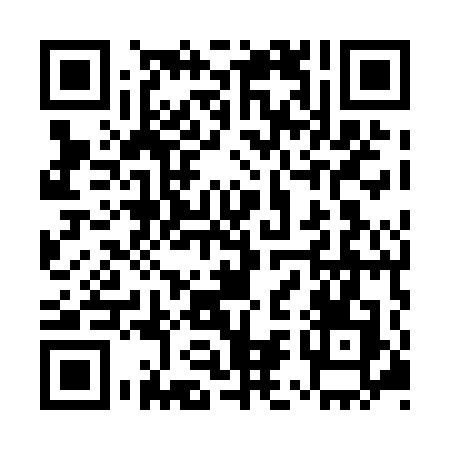 Ramadan times for Buivydai, LithuaniaMon 11 Mar 2024 - Wed 10 Apr 2024High Latitude Method: Angle Based RulePrayer Calculation Method: Muslim World LeagueAsar Calculation Method: HanafiPrayer times provided by https://www.salahtimes.comDateDayFajrSuhurSunriseDhuhrAsrIftarMaghribIsha11Mon4:494:496:5012:364:226:236:238:1712Tue4:464:466:4812:364:246:256:258:1913Wed4:434:436:4512:354:266:276:278:2214Thu4:404:406:4312:354:276:296:298:2415Fri4:374:376:4012:354:296:316:318:2616Sat4:344:346:3812:354:316:336:338:2817Sun4:324:326:3512:344:326:356:358:3118Mon4:294:296:3312:344:346:366:368:3319Tue4:264:266:3012:344:356:386:388:3520Wed4:234:236:2812:334:376:406:408:3821Thu4:204:206:2512:334:396:426:428:4022Fri4:174:176:2212:334:406:446:448:4223Sat4:144:146:2012:334:426:466:468:4524Sun4:114:116:1712:324:436:486:488:4725Mon4:074:076:1512:324:456:506:508:5026Tue4:044:046:1212:324:466:526:528:5227Wed4:014:016:1012:314:486:546:548:5528Thu3:583:586:0712:314:496:566:568:5729Fri3:553:556:0412:314:516:586:589:0030Sat3:513:516:0212:304:527:007:009:0231Sun4:484:486:591:305:548:028:0210:051Mon4:454:456:571:305:558:048:0410:082Tue4:414:416:541:305:578:068:0610:103Wed4:384:386:521:295:588:088:0810:134Thu4:354:356:491:295:598:108:1010:165Fri4:314:316:471:296:018:128:1210:196Sat4:284:286:441:286:028:148:1410:217Sun4:244:246:421:286:048:168:1610:248Mon4:214:216:391:286:058:188:1810:279Tue4:174:176:371:286:068:208:2010:3010Wed4:134:136:341:276:088:228:2210:33